服装参考图片：护士分体夏装                   护士分体冬装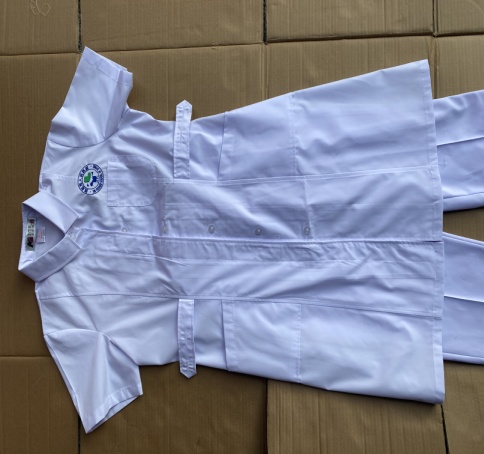 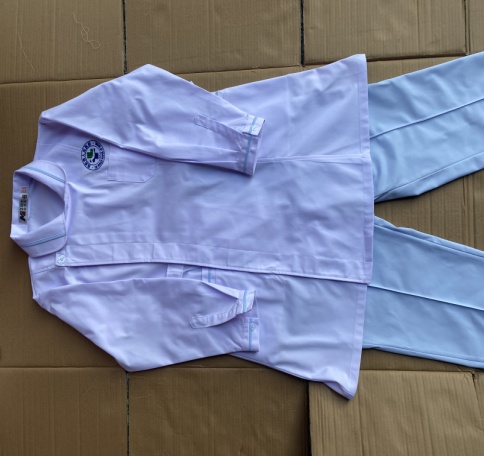 儿科护士长袖工作服            全科医学科护士工作服                    护士长袖工作服            护士短袖工作服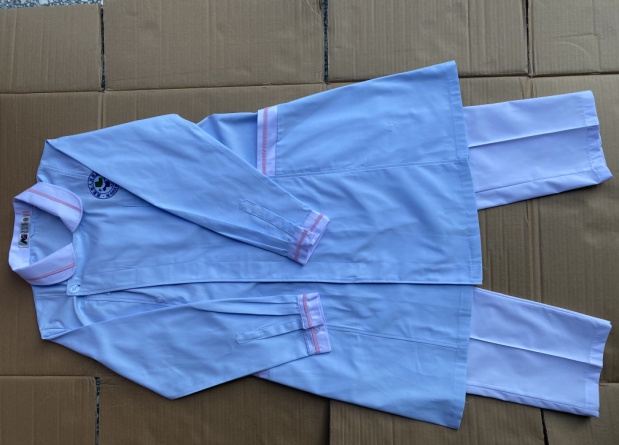 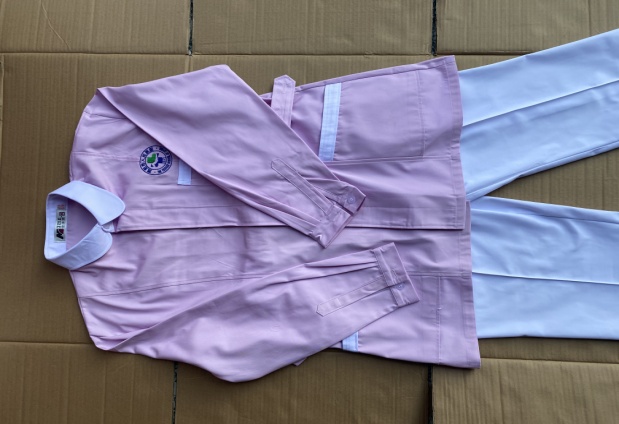 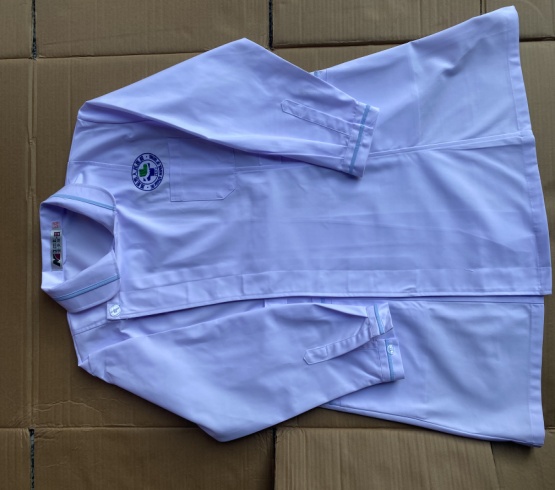 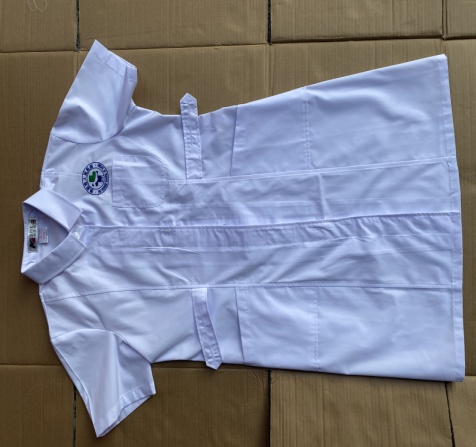 护士裤                         医生短袖工作服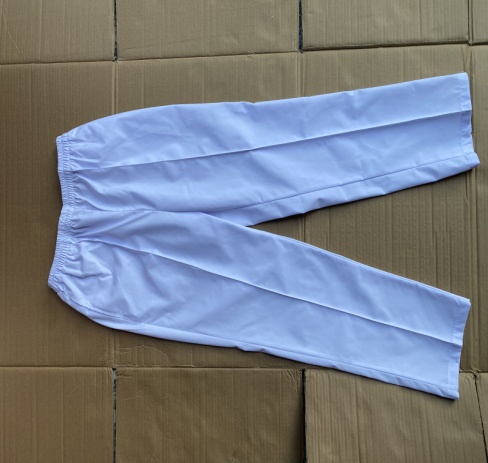 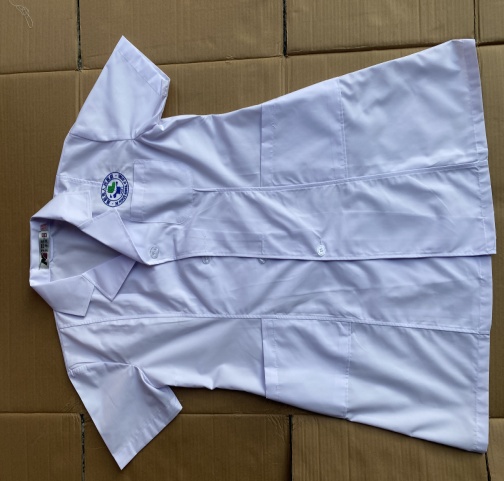 医生长袖工作服                  超声科长袖工作服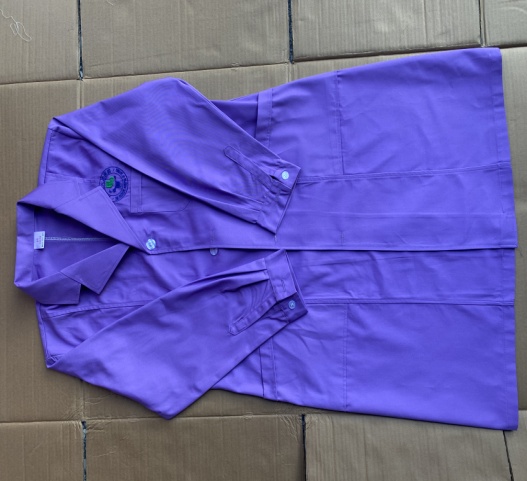 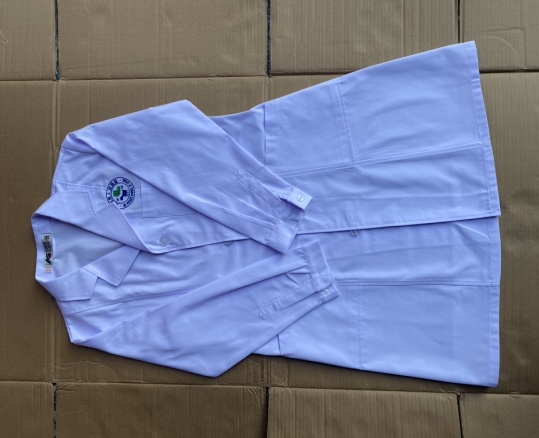 病员服                             短袖洗手衣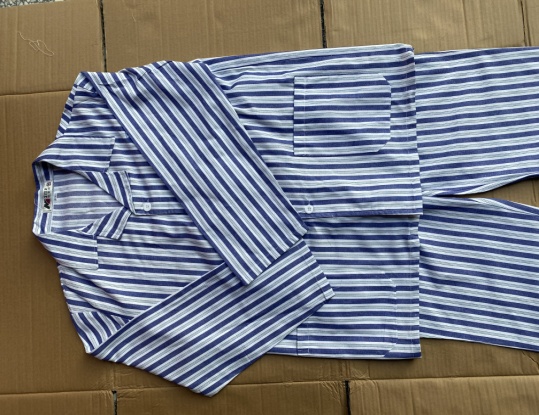 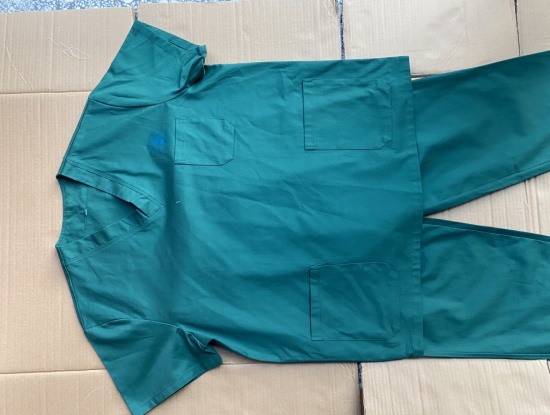 